MØTE I SAMARBEIDSUTVALGET Tid og sted: mandag 4. desember 2023 kl. 1900, på kjøkkenet i barnehagen.Innkalte: Per Kristian, Helle Irene, Pauline og Hans Christian, Live, Ida, Eivind, og RagnhildForfall: Helle IreneSaksliste: Godkjenning av innkalling og saksliste
Informasjon fra barnehagen om hvordan det går for tida v/LivePersonal – Stor belastning på barnehagene om dagen. FHI har varslet om at vi har en tøff vinter i vente. Det er også en endring i samfunnet som legger større press på foreldre og barnehager. I barnehagen opplever vi flere oppgaver, økt mengde arbeidsoppgaver og dokumentasjonsoppgaver, uten at tiden og ressursene til å utføre dette arbeidet har økt.Vi har ansatt fire nye vikarer. Viser til tavlepost. Ta vel imot de nye vi har ansatt, de vil 	bli de neste trygge ansatte deres barn møter i barnehagen. I begynnelsen jobber 	vikarene mellomvakter for å bli god kjent med barna deres. Plasser – Vi har tre ledige plasser i småbarn.
Høring nye bestemmelser i barnehageloven. Ragnhild orienterer. 
Regjeringen har lagt ut på høring nye regler for finansiering og styring av private barnehager. Det er store endringer de ønsker å ha på høring, og essensen er at kommunene skal få mye større handlefrihet. Likebehandling som ide legges vekk, og det åpner for enda større forskjeller både kommuner imellom og barnehager imellom. Denne nettsida gir mer informasjon: Styring og finansiering av private barnehager | PBL
Økonomi, tilskudd og budsjett for 2024. Orientering ved Ragnhild
- v/Ragnhild Ledige plasser og søknadsfrist for barnehageåret 2023-2024 v/Live
Planer for våren – foreldremøter og arrangementer fram til sommerenVinteraktivitetsdag – 11.02.2024 Bål, aktiviteter, aking, Klokka? Dato legges ut på Facebook sida. Grilling, Tavlepost, er det noen som skal bake?Temamøte, innspill på tema og forslag til gjennomføringNettvett og skjermbruk. Hva er konsekvensene av den økte bruken? Sikkerhet i bil – Ut på tur – Lavterskel og mat på bål. Forslag, Ive Tandberg Friluftsloffing.Felles foreldrearrangement – Dette er som en forlengelse av barnehagens arbeid med prosjektet - Et inkluderende barnehagemiljø, det er foreslått lekedate i Romedalsparken, lekedate i Sykehushagan,  på de ulike skolegårdene som barna skal begynne på, Pruterud, Budor. Dette blir arrangementer som SU initierer. Facebook gruppe for foreldre og ansatte brukes til dette. Dugnad – Det er arrangert hobbykveld og dugnad i barnehagen. Det er ansatte som har stått for disse arrangementene. Dette gjentas på våren.
Foreldreundersøkelsen. 
Vi ønsker å hoppe over Foreldreundersøkelsen i år. Dette fordi T4-undersøkelsen kom ut såpass seint, at det blir vanskelig å få mange nok til å svare på begge to. I 2024 vil det ikke være en sånn forskningsundersøkelse, så da tar vi Foreldreundersøkelsen igjen. 

Innkomne spørsmål fra foreldrene
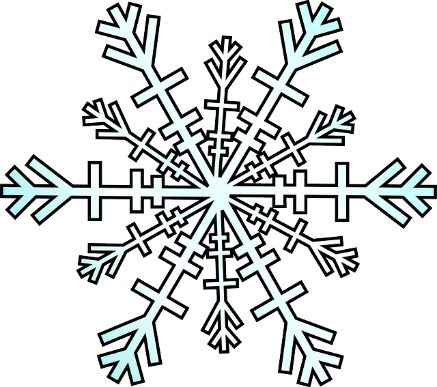 Eventuelt
Invitere Bane Nor til et foreldremøte for informasjon om byggeperioden og sikkerhet i denne.Neste møte29.01.2024 kl. 1900. Mvh Ragnhild og Live